Review for Exam Three, BSC 182Please note that this review does not cover ALL of the material discussed in the lecture notes.  It is meant as a guide only.  Exam questions will come from the lecture material, not this review.  Please be familiar with all of the topics we discussed in lecture.  What’s the function of the lymphatic system?Compare and contrast lymphatic capillaries to circulatory capillariesWhere does interstitial fluid come from?What are lacteals and where are they found?Compare and contrast lymphatic vessels to veinsContrast the two lymphatic ducts:  Thoracic and Right LymphaticCompare and contrast B cells to T cellsWhat aids in the transportation/propulsion of the lymphatic fluid?Review macrophages, dendritic cells, and reticular cellsReview diffuse lymphatic tissueWhere are germinal centers found? What are the functions of the lymph nodes?What is the function of the spleen?Compare white pulp to red pulpReview the ThymusCortexMedullaThymocytesTonsilsLocate the four tonsils we mentioned in lectureWhat are tonsilar crypts?Where are the Peyers Patches?  Function?What is MALT?  Function?Review the non-specific defenses (innate)What are the steps for phagocytosis?What are the four cardinal signs of acute inflammation?How are phagocytes mobilized?What is an adaptive defense?  (specific defense)Compare humoral immunity to cell mediated immunityCompare antigens and haptensWhat does immunogenicity mean?What does reactivity mean?What is an antigenic determinant?What does MHC mean and what does it do (both varieties)What does an APC do?  Which cells can be APCs?How are T cells selected in the thymus?When do we make clones of B cells?  Of T cells?Compare Primary immune response to secondary immune responseWhich antibodies are produced?Time frames?What are the functions of memory cells?What is active immunity?  Passive immunity?Naturally acquired?Artificially acquired?What are the classes of antibodies?What shapes do they haveWhere are they found? What is the “PLAN” of attack?What are the categories of T cells?How is a T cell activated?What are cytokines?Function of interleukin 1?Interleukin 2?What role do the Helper T cells have?How do the cytotoxic T cells function?How do they cause cell death?Review the terms for organ/tissue transplantationAutograftIsograftAllograftXenograftWhat characterizes Hodgkin’s desease?Non-Hodgkin’s?What is a Lymphoma?Symptoms and cause of Mononucleosis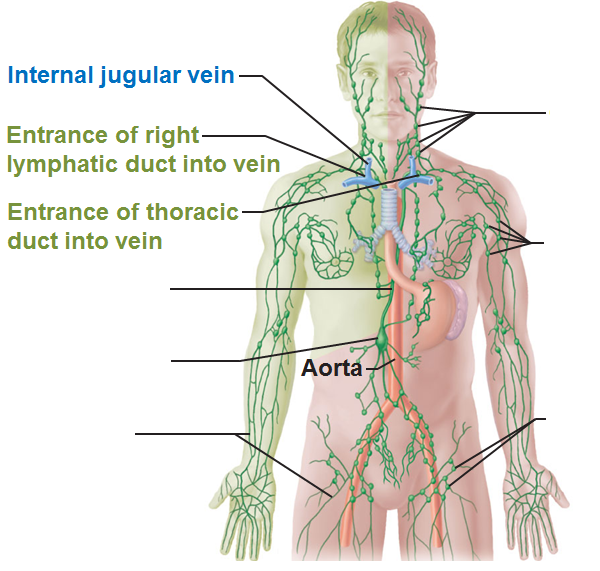 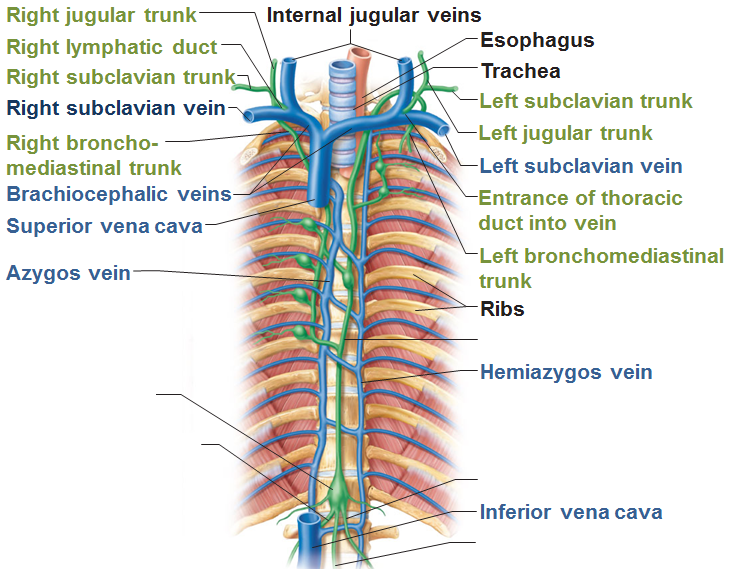 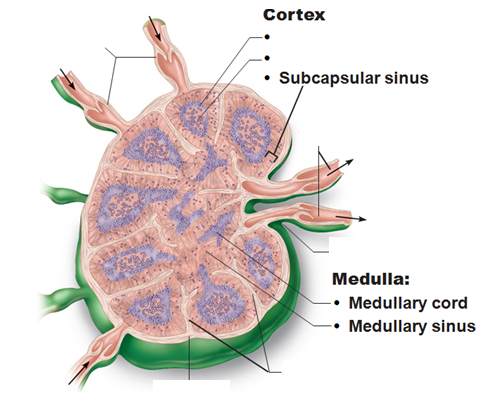 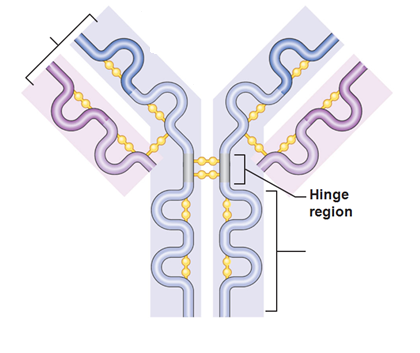 